Gatans Lag prisas under Svenska hjältar-galanFoto: Aftonbladet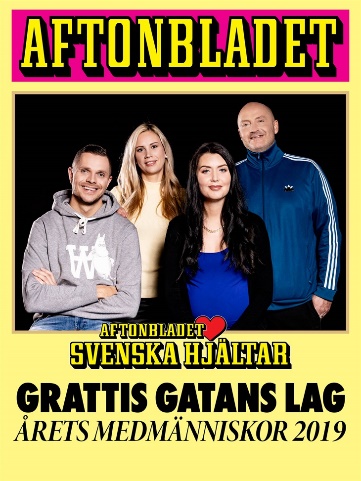 Under Svenska hjältar-galan, som sänds på TV3 den 18:e december, får vi ta emot pris i kategorin Årets medmänniskor
– ett resestipendium som gör att fler från föreningen kan åka med till tävlingen Homeless World Cup i Finland nästa år.
För bara en månad sedan fick Gatans Lag ta emot Volvo Car Sveriges och Svenska Fotbollförbundets stipendium ”Number 10” på en miljon kronor under Fotbollsgalan.– Det känns underbart med all den uppmärksamhet vi får just nu! Dels ger det ett välkommet ekonomiskt tillskott till vår förening, dels syns vi så att fler spelare hittar till oss. Men minst lika viktigt är all den uppskattning vi får. Den är oerhört viktig för alla våra medlemmar i deras arbete mot ett liv utan missbruk, säger Sofie Nehvonen, verksamhetschef för Gatans Lag och verksamhetsansvarig för Gatans Lag i Göteborg.
Priset, som delas ut av Aftonbladet, är på 30 000 kronor i resestipendium och en träning med svenska damlandslagets förbundskapten Peter Gerhardsson. Gatans lag får priset med motiveringen: ”Gatans Lag är hjältar för att de stöttar och hjälper några av samhällets mest
utsatta. Tack vare fotbollen och gemenskapen den skapar kan de få ett sammanhang och en framtidstro igen”.
Gatans Lag finns i Göteborg sedan ett tiotal år tillbaka och startade i Stockholm 2017. Totalt har man ett hundratal aktiva medlemmar – alla med en bakgrund av missbruk, hemlöshet och ibland även kriminalitet – och med det gemensamt att man vill ta sig ur sitt missbruk och starta ett nytt liv. Genom fotbollen träffas, tränar och stöttar man varandra.
– Varje år spelar vi Homeless World Cup någonstans i världen, men alla kan inte följa med. Prispengen ska användas så att fler av våra medlemmar, som inte blir uttagna att spela på VM, ändå kan åka med och supporta oss i Finland nästa år, säger Viveka Holmberg, verksamhetsansvarig för Gatans Lag i Stockholm.
Gatans Lag drivs med medel från sponsorer och medlemsavgifter samt kommunala och privata bidrag. Tränarna ställer upp helt ideellt flera gånger i veckan och medlemmarna arrangerar själva tillfällen för att mötas även utanför träningarna.
– Om inte Gatans Lag funnits är risken stor att många hade isolerat sig och gått tillbaka till sitt missbruk. Här har vi alla ett naturligt band till varandra och här finns många som har gått från att vara en blyg människa till att blomstra på planen, söka nya vänner och som stöttar och inspirerar andra att bygga upp sitt liv igen, säger Sofie Nehvonen.